                                                     DAL FIORE AL FRUTTO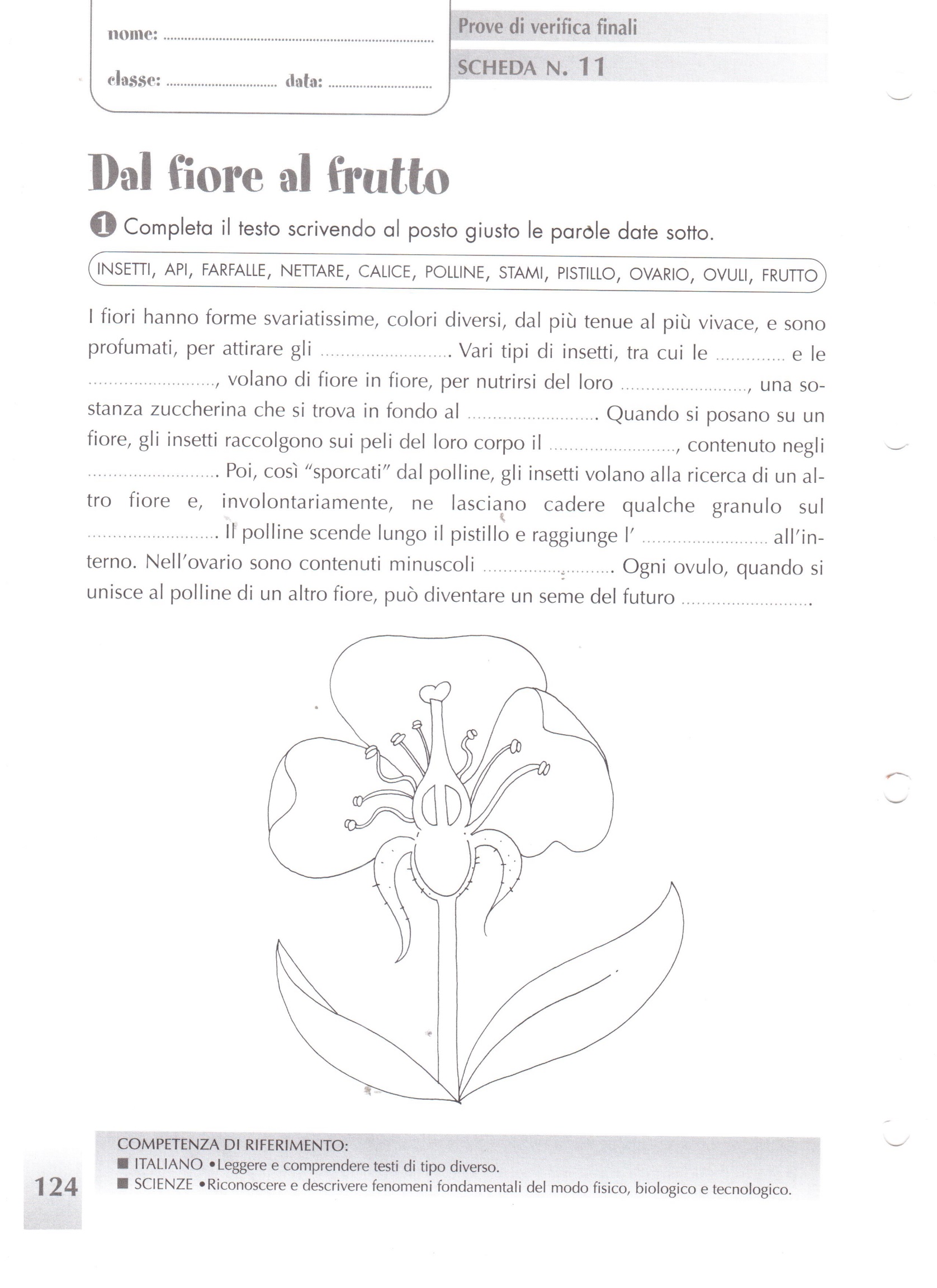 2 Collega con una freccia ogni nome alla parte del fiore corrispondente.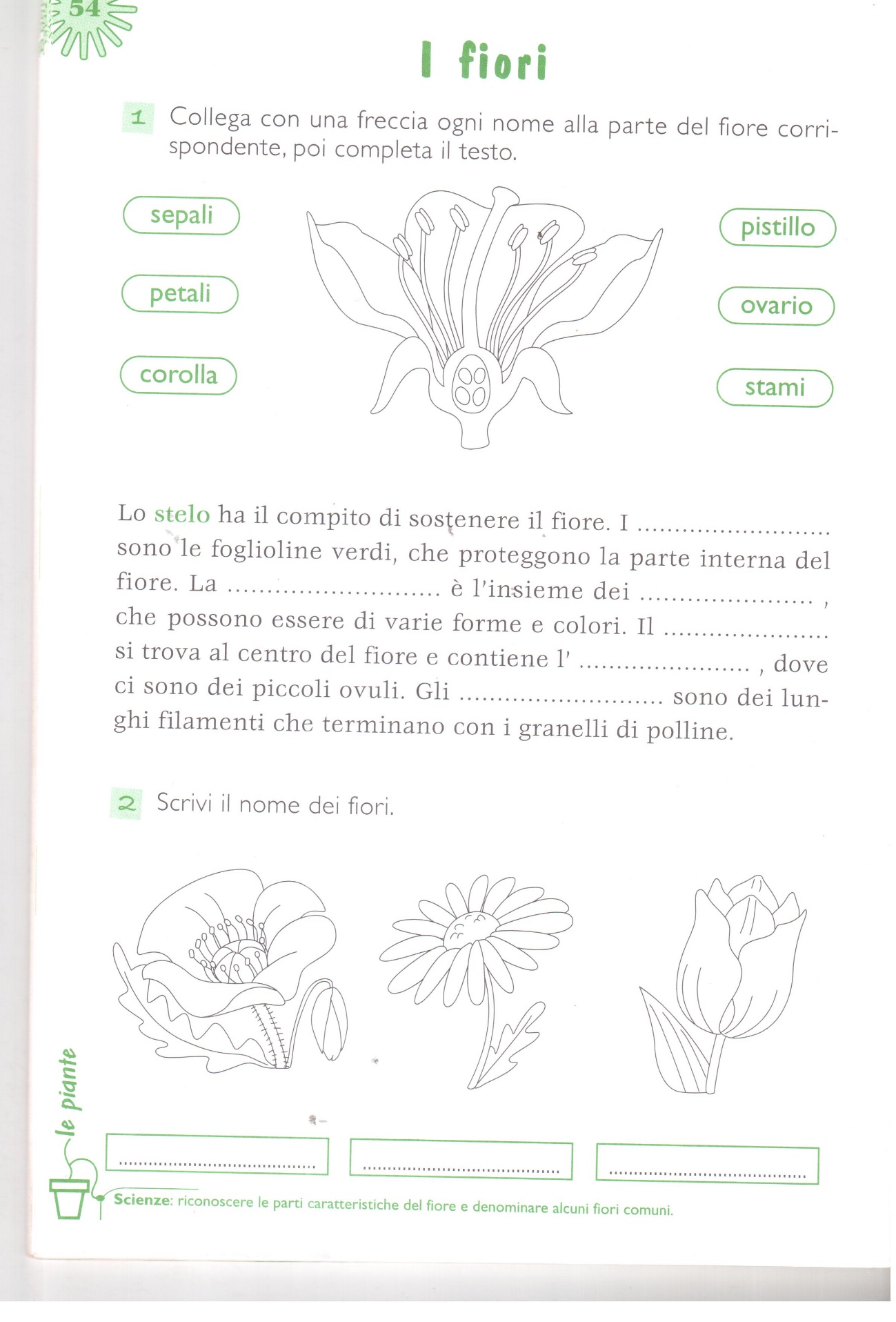 3. Collega con una freccia ogni nome alla parte del frutto corrispondente.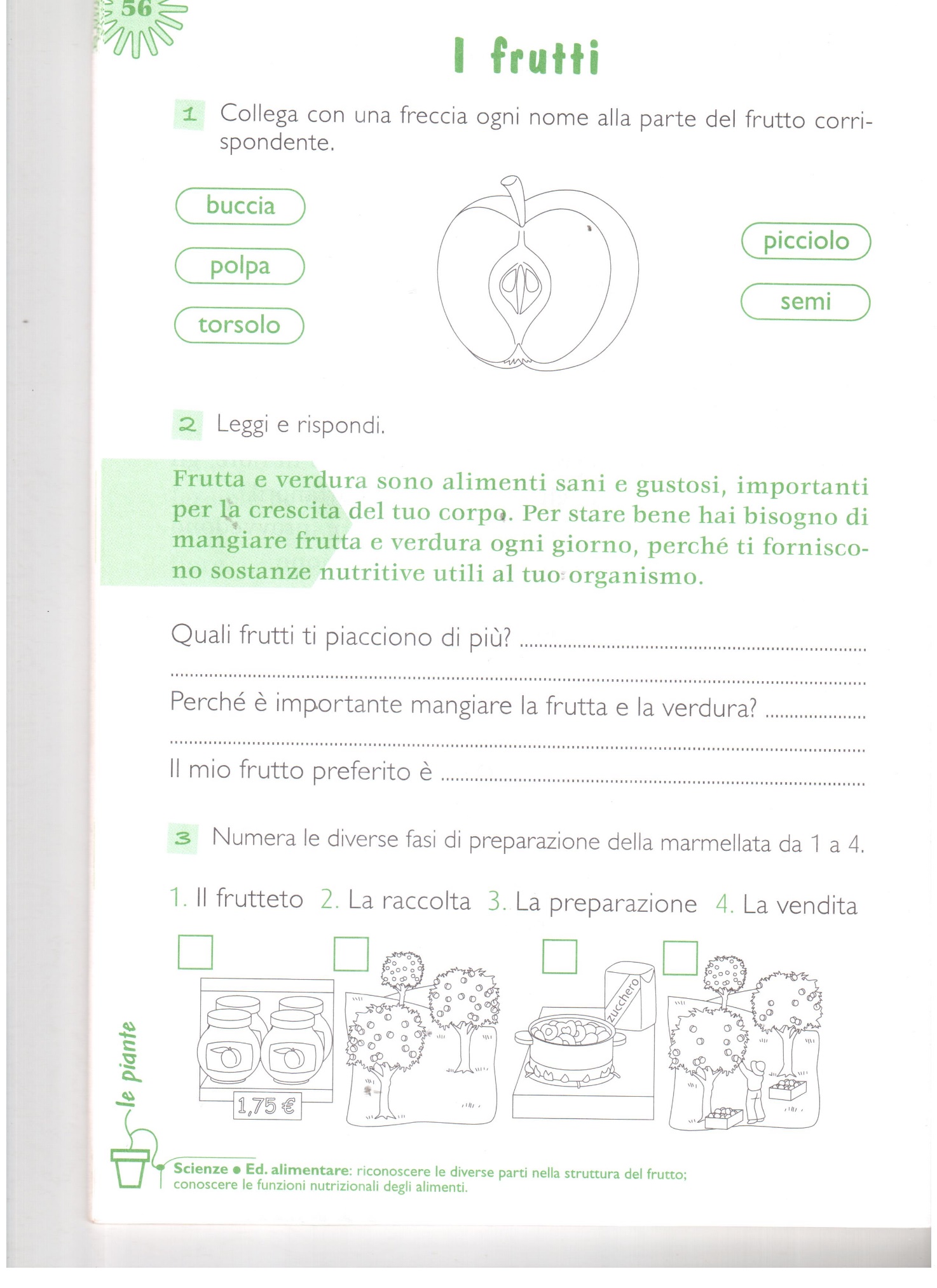                -Leggi e rispondiRappresenta e colora  i  tuoi frutti preferiti.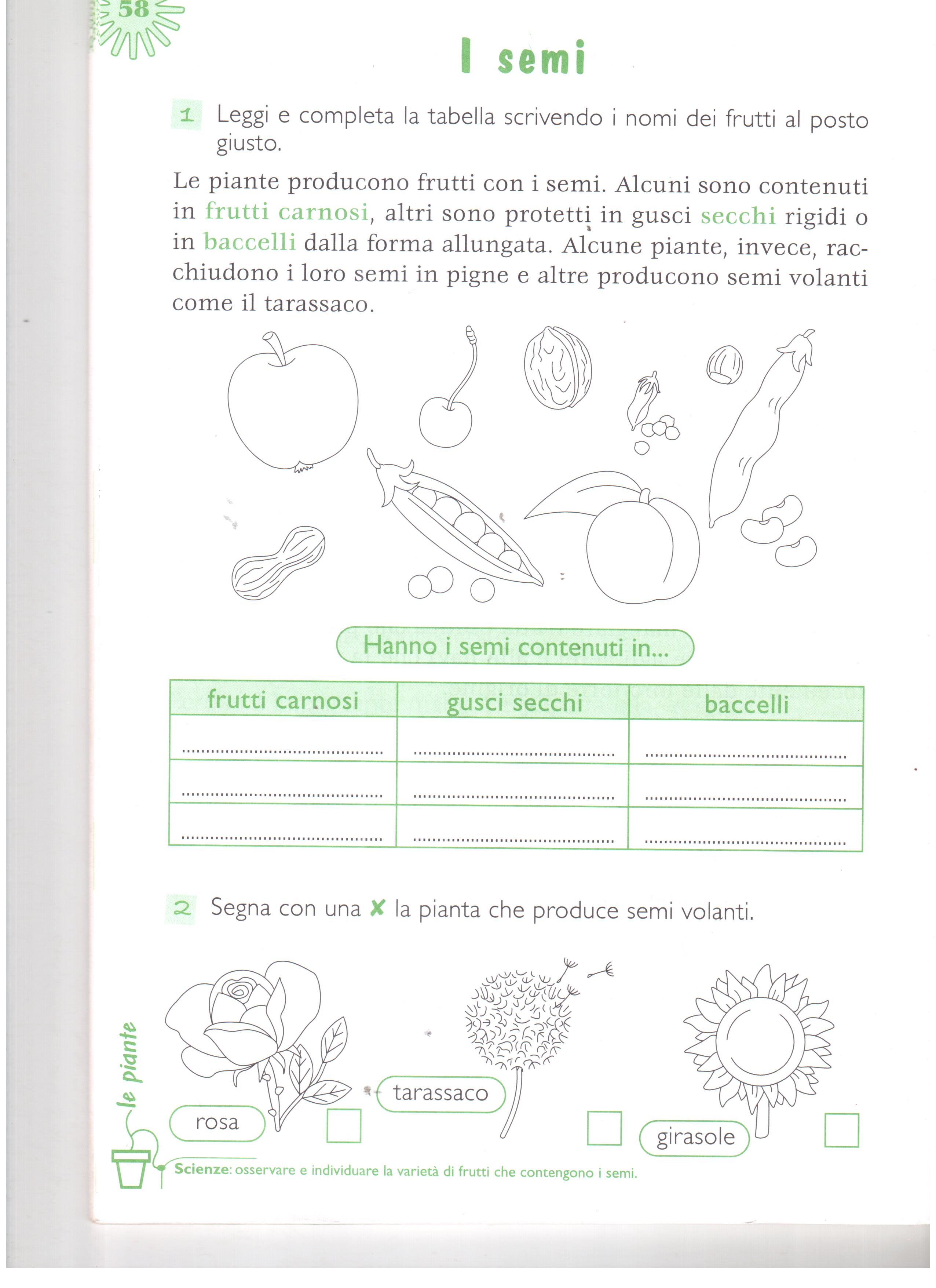 